 Mateřská škola „Čtyřlístek“, Praha 2, Římská 27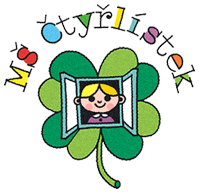 Se sídlem Římská 1255/27, 120 00 Praha 2 – Vinohradytel.: 222 520 429, e-mail: rimska@ctyrlistek.biz, www.ctyrlistek.biz, IČ 70891028INFORMACE K PRÁZDNINOVÉMU PROVOZUNa základě usnesení č. 70,  Rady MČ Prahy 2, ze dne 8.2.2021, je přerušen provoz mateřských škol zřizovaných MČ Praha 2, v měsíci červenci a srpnu 2021.https://www.praha2.cz/Provoz-materskych-skol-zrizovanych-mestskou-casti-Praha-2-v-dobe-hlavnich-prazdnin-v-roce-2021.htmlOd 1.7. do 16.7. 2021 bude zajišťovat prázdninový provoz MŠ „Čtyřlístek“, Praha 2, Římská 27. Provoz zajišťuje POUZE pobočka Římská 27, Praha 2 (pobočka MŠ Londýnská, Praha 2, v rekonstrukci), kapacita 65 dětíK prázdninovému provozu mohou být přijaty pouze děti na prázdninový provoz řádně přihlášené!!!Při zápisu odevzdáte/odešlete:1.  Vyplněnou žádost o přijetí – potvrzenou ředitelkou Vaší školy (školy, do které dítě dochází).2.  Evidenční list, s potvrzením od lékaře, a aktuálním datem. Pokud přihlašujete děti k prázdninovému provozu na více mateřských škol (MŠ Na Děkance, MŠ Španělská), ponechá so originál evidenčního listu první mateřská škola, na kterou dítě přihlašujete a předá vám jeho kopii s potvrzením souladu s originálem, ředitelka této školy. Takto potvrzená kopie EL bude akceptována i na dalších mateřských školách. Pořizujete pouze jeden originál evidenčního listu.Přihlášku ke stravování.Zmocnění pro osoby straší 18 let, které budou dítě vyzvedávat (netýká se zákonných zástupců).Po obdržení všech požadovaných dokumentů vám bude zasláno evidenční číslo dítěte, podle kterého si ověříte, zda bylo dítě k prázdninovému provozu přijato. V případě chybějících dokladů nebo informací vás bude zástupce školy kontaktovat za účelem jejich doplnění.Rozhodnutí o přijetí k prázdninovému provozu bude zveřejněno od 16.4.2021 na www.ctyrlistek.biz/aktuálne/prazdninovyprovoz  a na vstupních dveřích do kanceláře školy v Římské 1255/27, prosklené dveře z Italské ulice a na vývěsce pobočky MŠ Londýnská 19, Praha 2. Rozhodnutí o nepřijetí bude zasláno poštou.Kritéria pro přijetí:Další podmínky přijetí:Žádost o přijetí je podána v termínu řádného zápisu k prázdninovému provozu do MŠ Čtyřlístek, Praha 2, Římská 27. Po termínu bude možné přijmout další děti pouze v případě volné kapacity.Zákonný zástupce uhradí veškeré platby za prázdninový provoz v daném termínu do 30.4.2021. Částky, které je zákonný zástupce povinen uhradit vám budou zaslány obratem na email, ze kterého jsme obdrželi požadované dokumenty. V případě osobního kontaktu vám bude částka sdělena hospodářkou školy.V případě neuhrazení plateb v řádném termínu (školné, stravné), bude přihlášené dítě z docházky v prázdninovém provozu, vyřazeno.K prázdninovému pobytu budou přijaty děti do naplnění kapacity školy.Provozní doba školy MŠ Římská 27, Praha 2: 7,00 – 17,30 hodinŠkolné: 434,- KčStravné: 40,- Kč /44,- Kč pro děti s odkladem školní docházkyInformace o běžném provozu školy naleznete na www.ctyrlistek.biz  (Školní řád, aj.)Elektronický zápis k prázdninovému provozu do Mateřské školy "Čtyřlístek", Praha 2, Římská 27 
se koná ve dnech   6.4. – 12.4.2021V uvedeném termínu zasílejte vyplněné požadované dokumenty (Žádost o přijetí, evidenční list – 2 strany, přihlášku ke stravování, zmocnění k vyzvednutí pověřenou osobou) na email zapis@ctyrlistek.biz nebo do datové schránky školy kfekqe8Po tomto termínu již nebude možné dítě k prázdninovému provozu přihlásit, pouze v případě                              dodatečného uvolnění místaPokud máte problém odeslat požadované dokumenty elektronicky, je možné domluvit se telefonicky na osobním předání dokumentů na telefonním čísle 728139300.V tomto případě podává Žádost zákonný zástupce osobně. Pokud zápis provádí pověřená osoba, musí doložit pověření od zákonných zástupců dítěte.